Lampiran 4Oneway[DataSet1] E:\SPSS 2.savPost Hoc TestsMeans Plots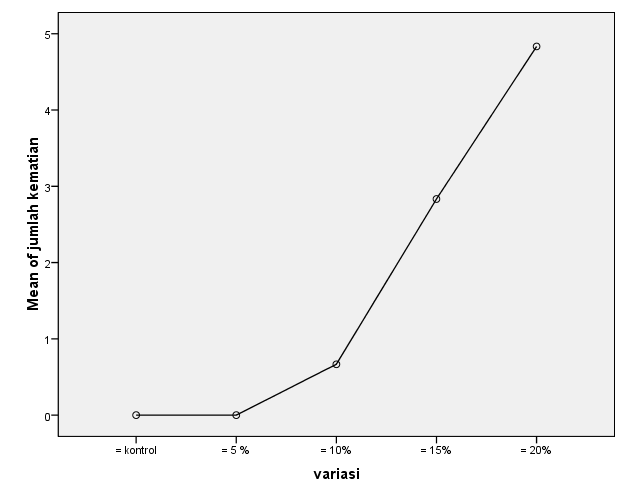 DescriptivesDescriptivesDescriptivesDescriptivesDescriptivesDescriptivesDescriptivesDescriptivesDescriptivesjumlah kematian jumlah kematian NMeanStd. DeviationStd. Error95% Confidence Interval for Mean95% Confidence Interval for MeanMinimumMaximumNMeanStd. DeviationStd. ErrorLower BoundUpper BoundMinimumMaximum= kontrol6.00.000.000.00.0000= 5 %6.00.000.000.00.0000= 10%6.67.516.211.121.2101= 15%62.83.753.3072.043.6224= 20%64.83.753.3074.045.6246Total301.671.988.363.922.4106Test of Homogeneity of VariancesTest of Homogeneity of VariancesTest of Homogeneity of VariancesTest of Homogeneity of Variancesjumlah kematian jumlah kematian Levene Statisticdf1df2Sig.5.877425.002ANOVAANOVAANOVAANOVAANOVAANOVAjumlah kematian Sum of SquaresdfMean SquareFSig.Between Groups107.667426.91796.131.000Within Groups7.00025.280Total114.66729Multiple ComparisonsMultiple ComparisonsMultiple ComparisonsMultiple ComparisonsMultiple ComparisonsMultiple ComparisonsMultiple Comparisonsjumlah kematian LSDjumlah kematian LSD(I) variasi (J) variasi Mean Difference (I-J)Std. ErrorSig.99% Confidence Interval99% Confidence Interval(I) variasi (J) variasi Mean Difference (I-J)Std. ErrorSig.Lower BoundUpper Bound= kontrol= 5 %.000.3061.000-.85.85= kontrol= 10%-.667.306.039-1.52.18= kontrol= 15%-2.833*.306.000-3.68-1.98= kontrol= 20%-4.833*.306.000-5.68-3.98= 5 %= kontrol.000.3061.000-.85.85= 5 %= 10%-.667.306.039-1.52.18= 5 %= 15%-2.833*.306.000-3.68-1.98= 5 %= 20%-4.833*.306.000-5.68-3.98= 10%= kontrol.667.306.039-.181.52= 10%= 5 %.667.306.039-.181.52= 10%= 15%-2.167*.306.000-3.02-1.32= 10%= 20%-4.167*.306.000-5.02-3.32= 15%= kontrol2.833*.306.0001.983.68= 15%= 5 %2.833*.306.0001.983.68= 15%= 10%2.167*.306.0001.323.02= 15%= 20%-2.000*.306.000-2.85-1.15= 20%= kontrol4.833*.306.0003.985.68= 20%= 5 %4.833*.306.0003.985.68= 20%= 10%4.167*.306.0003.325.02= 20%= 15%2.000*.306.0001.152.85*. The mean difference is significant at the 0.01 level.*. The mean difference is significant at the 0.01 level.*. The mean difference is significant at the 0.01 level.*. The mean difference is significant at the 0.01 level.*. The mean difference is significant at the 0.01 level.